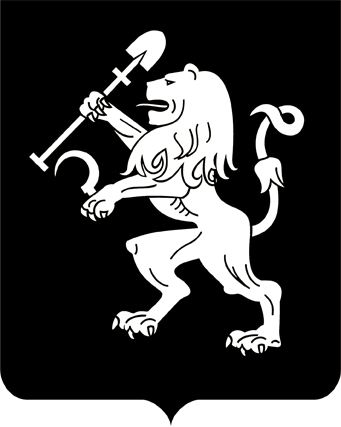 АДМИНИСТРАЦИЯ ГОРОДА КРАСНОЯРСКАПОСТАНОВЛЕНИЕО внесении измененийв постановление администрациигорода от 14.11.2012 № 583В целях упорядочения предоставления компенсации части родительской платы за присмотр и уход за ребенком в муниципальных образовательных учреждениях города Красноярска, реализующих основную общеобразовательную программу дошкольного образования, работникам муниципальных дошкольных образовательных учреждений и работ-никам дошкольных групп муниципальных общеобразовательных учреждений, руководствуясь статьями 41, 58, 59 Устава города Красноярска,ПОСТАНОВЛЯЮ:1. Внести в приложение к постановлению администрации города от 14.11.2012 № 583 «Об утверждении Положения о порядке предоставления компенсации части родительской платы за присмотр и уход                   за ребенком в муниципальных образовательных учреждениях города Красноярска, реализующих основную общеобразовательную программу дошкольного образования, работникам муниципальных дошкольных образовательных учреждений и работникам дошкольных групп муниципальных общеобразовательных учреждений, среднедушевой доход семьи которых ниже величины прожиточного минимума, установ-ленной в районах Красноярского края на душу населения» (далее –            Положение) следующие изменения:1) пункт 2 изложить в следующей редакции: «2. Главное управление образования администрации города (далее – Управление) является уполномоченным органом по принятию решения о назначении или об отказе в назначении компенсации части родительской платы за присмотр и уход за ребенком в образовательных          организациях (далее – Компенсация). Решения принимаются в форме приказа Управления (далее – Решение).»;2) пункт 4 изложить в следующей редакции: «4. Образовательные учреждения осуществляют прием заявлений о предоставлении Компенсации части родительской платы и документов (сведений), подтверждающих состав семьи и размер дохода семьи работника, и направляют указанные документы в течение 5 рабочих дней в муниципальные казенные учреждения «Централизованные             бухгалтерии учреждений образования» по соответствующему району города (далее – МКУ ЦБУО) по месту своего нахождения для исчисления величины среднедушевого дохода семьи.В течение 5 рабочих дней после получения документов МКУ ЦБУО осуществляют исчисление величины среднедушевого дохода         семьи для определения права на получение Компенсации, по результатам исчисления формируют списки получателей (далее – Списки)                  и направляют их в Управление для принятия Решения о назначении          или об отказе в назначении Компенсации.Управление в течение 3 рабочих дней с даты поступления Списков от МКУ ЦБУО принимает Решение, предусмотренное пунктом 2 настоящего Положения, и направляет копию указанного решения в МКУ ЦБУО. МКУ ЦБУО направляют копию указанного Решения в течение               3 рабочих дней в образовательное учреждение.Образовательные учреждения в течение 5 рабочих дней с даты получения копии Решения от МКУ ЦБУО уведомляют лиц, выступивших заявителями, о назначении Компенсации или об отказе в назначении Компенсации.Списки получателей формируются и ежемесячно корректируются МКУ ЦБУО в случаях изменения доходов и (или) состава семьи получателя, поступления новых заявлений о предоставлении Компенсации или в иных случаях, предусмотренных настоящим Положением,                 и направляются в Управление для принятия решения о назначении или об отказе в назначении Компенсации.»;3) в пункте 5: абзац второй изложить в следующей редакции: «Образовательные учреждения ежемесячно до 10-го числа месяца, следующего за месяцем, в котором была внесена родительская плата, представляют в МКУ ЦБОУ по местонахождению образовательного учреждения реестр работников, внесших родительскую плату за присмотр и уход за детьми в образовательных учреждениях и имеющих право на получение Компенсации, по форме согласно приложению 2          к настоящему Положению (далее – Реестр).»;дополнить абзацами следующего содержания: «Выплата Компенсации приостанавливается в случае невнесения ежемесячной родительской платы за присмотр и уход за ребенком в соответствующем дошкольном образовательном учреждении в полном объеме. Выплата Компенсации возобновляется при условии внесения родительской платы за присмотр и уход за ребенком в соответствующем дошкольном образовательном учреждении в полном объеме.»;4) пункты 6, 7 изложить в следующей редакции: «6. На основании Реестров МКУ ЦБУО ежемесячно до 15-го числа текущего месяца представляют в Управление заявку на финансирование на основании фактически начисленных за прошлый месяц суммах                на предоставление Компенсации с учетом расходов по доставке и одновременно формируют в базе данных «АЦК-Финансы» заявки на финансирование в текущем месяце. При необходимости Управлением вносятся соответствующие изменения в помесячное распределение годового кассового плана в базе данных «АЦК-Финансы».7. Управление не позднее 17-го числа текущего месяца представляет сводную заявку на финансирование расходов по предоставлению Компенсации с учетом расходов по доставке Компенсации в отдел             финансов социальной сферы департамента финансов администрации города.»;5) пункт 9 изложить в следующей редакции: «9. МКУ ЦБУО перечисляют денежные средства на расчетные счета работников, открытые в российских кредитных учреждениях, выбранных получателями, в течение 10 рабочих дней после поступления денежных средств, но не позднее 30-го числа месяца, следующего               за месяцем, в котором была внесена родительская плата, за декабрь компенсация выплачивается до 30 декабря текущего года при наличии бюджетных ассигнований.»;6) пункт 11 изложить в следующей редакции: «11. В случае наступления обстоятельств, влекущих прекращение предоставления или изменение размера Компенсации, образовательная организация обязана уведомить о наступлении таких обстоятельств МКУ ЦБУО до первого числа месяца, следующего за месяцем наступления обстоятельств, влекущих прекращение предоставления или изменение размера Компенсации.»;7) пункты 13, 14 изложить в следующей редакции: «13. Ответственность за своевременное и рациональное использование выделенных средств на предоставление Компенсации несет Управление.14. МКУ ЦБУО ежеквартально не позднее 10-го числа месяца, сле-дующего за отчетным кварталом, представляют отчет о предоставлении Компенсации в Управление.»;8) приложение 3 к Положению признать утратившим силу.2. Настоящее постановление опубликовать в газете «Городские новости» и разместить на официальном сайте администрации города.3. Постановление вступает в силу со дня его официального опубликования.Глава города                                                                                 С.В. Еремин06.04.2018№ 227